www.peacepassage.ca                           February 2017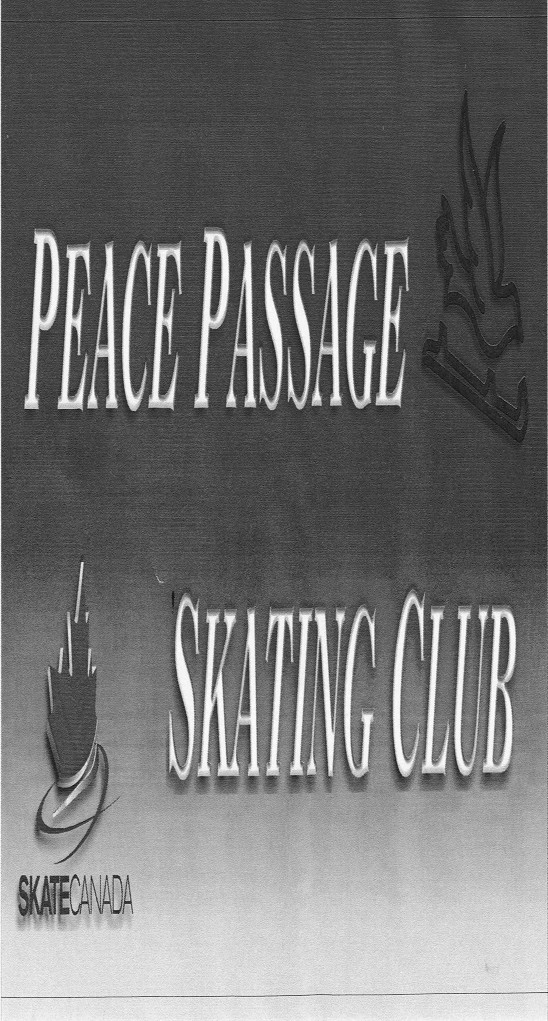 2016/2017 Executive: President:			Sandra BueckertVice President:		Lisa JohnsonTreasurer:			Teri BorsaSecretary:			Bethany ComerMembership/Block Chair:	Marla DemoulinFundraising Chair:		Sandra CarmichaelBingo/Gaming Chair:	Todd KoponyasTest/Competition Chair:	Niki McAvanyPublicity Chair:		Amanda ThomasIce Show Chair:		Stephanie PajorSocial Convener:		Tammy KoponyasClub Clerk			Amanda ThomasFundraisingPlease remember to pick up your raffle tickets from Sandra Carmichael every skater is required to sell 1 book each, any books sold after are worth 1 block. The raffle is a 50/50 draw so the more tickets sold the greater the prize, as of Feb 6th the take home prize is aprox. $2050We have lots of Save on More Gift Cards available see Sandra Carmichael to get your order.We are recycling for blocks! If you have bottles or cans for recycling you can return them to the Fort St John Bottle Depot and deposit the money into an account that has been set up there. Just tell them its for Peace Passage Skating account # 215 and remember to bring the receipt to Sandra Carmichael. Every $100 recycled is 1 block of fundraising!Fun DayFebruary 8th we will be having our Valentines Fun Day. Competitions/Test DaysThe Grande Prairie Regional Invitational Competition held January 27th – 29th was a huge success for our girls. Results: Alexi Bueckert 3rd – STAR 5 Solo & 4th – Bronze Interpretive, Kyla McAvany Bronze ribbon – STAR 3 solo & Silver ribbon – Intro Interpretive, Lane McAvany Bronze ribbon – STAR 3 Solo, and Halla Aitken 1st - Gold Interpretive.Upcoming Competitions:Totem Interclub in Dawson Creek Feb 17th – 19th. STARSkate Final in Kelowna Mar. 3rd – 5th.Upcoming Test Days:Fort St John Feb 24th – 26th PLEASE CHECK BLACK BOARD FOR ANY CHANGES OR NEWS THAT MAY COME UPFebruary 2017Skating Schedule 						Monday			Wednesday			FridayCanSkate Pm 4:15 – 5	CanSkate Pm 4:15 – 5	Group C 4 - 5:30Group A 5 – 6			Group A 5 – 6			Group B 5:30 - 6:30Group B 6 – 7			OFF ICE GROUP B & C 5 - 6	SundayFlood 7- 7:15			Group B 6:15 – 7:15		Group A 2:30 – 3:15Group C 7:15 – 8:30		Group C 7:15 – 8:30		Group B 3:15 – 3:45								Group C 3:45 – 5:00								Special O 5:00 – 5:30SundayMondayTuesdayWednesdayThursdayFridaySaturday12345678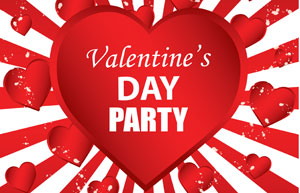 910111213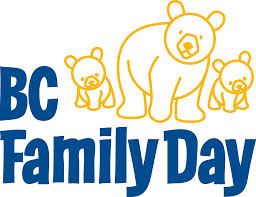 No Skating14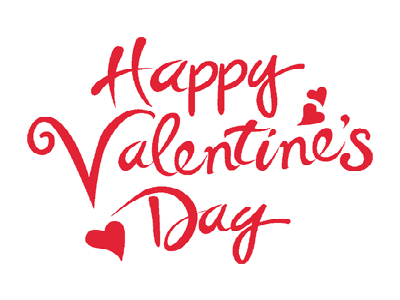 15General membership meeting @ 5pm1617Totem competition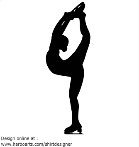 DCNo Skating18Totem competitionDCNo Skating19Totem competitionDCNo Skating2021222324Test DayFSJ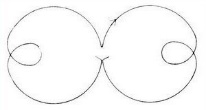 25Test DayFSJ26Test DayFSJ2728